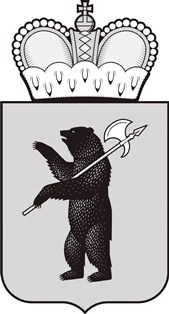 от                           № г. ЯрославльОб утверждении памятки о правилах проведения государственной итоговой аттестации по образовательным программам среднего общего образования в 2024 году, листа информирования участников экзаменов, формы журнала учета ознакомления участников экзаменов/родителей (законных представителей) с порядком проведения экзаменовВ соответствии с приказом Министерства просвещения Российской Федерации, Федеральной службы по надзору в сфере образования и науки от 04.04.2023 № 233/552 «Об утверждении Порядка проведения государственной итоговой аттестации по образовательным программам среднего общего образования», в целях организации информирования участников экзаменов и их родителей (законных представителей) о проведении государственной итоговой аттестации по образовательным программам среднего общего образования        в Ярославской области в 2024 годуПРИКАЗЫВАЮ:1. Утвердить прилагаемую памятку о правилах проведения государственной итоговой аттестации по образовательным программам среднего общего образования в 2024 году (далее − Памятка о правилах проведения ГИА-11).2. Утвердить прилагаемую форму листа информирования участников экзаменов/родителей (законных представителей) по вопросам организации и проведения ГИА-11(далее − Лист информирования).3. Утвердить прилагаемую форму журнала учета ознакомления, участников экзаменов/родителей (законных представителей) с Памяткой о правилах проведения ГИА-11, правилами заполнения бланков ЕГЭ/ГВЭ, Листом информирования.4. Рекомендовать руководителям органов местного самоуправления, осуществляющих управление в сфере образования:4.1. Довести настоящий приказ до сведения руководителей муниципальных образовательных организаций и частных организаций, осуществляющих образовательную деятельность по имеющим государственную аккредитацию основным общеобразовательным программам, и расположенных на территории соответствующего муниципального района, городского округа.4.2. Организовать под подпись ознакомление участников экзаменов и их родителей (законных представителей) с Памяткой о правилах проведения  ГИА-11, а также информирование по вопросам организации и проведения  ГИА-11 в соответствии с Листом информирования.5. Руководителям государственных образовательных организаций, реализующих образовательные программы среднего общего образования:5.1. Обеспечить под подпись ознакомление участников экзаменов и их родителей (законных представителей) с Памяткой о правилах проведения  ГИА-11, а также информирование по вопросам организации и проведения  ГИА-11 в соответствии с Листом информирования.6. Рекомендовать лицам, ответственным за прием заявлений в местах регистрации участников ГИА-11 на участие в ГИА-11 на территории Ярославской области в 2024 году, обеспечить ознакомление участников           ГИА-11 под подпись с Памяткой о правилах проведения ГИА-11, а также информирование по вопросам организации и проведения ГИА-11                                 в соответствии с Листом информирования.7. Контроль за исполнением настоящего приказа возложить на первого заместителя министра Астафьеву С.В.МинистрИ.В. Лобода